Sample View of the Training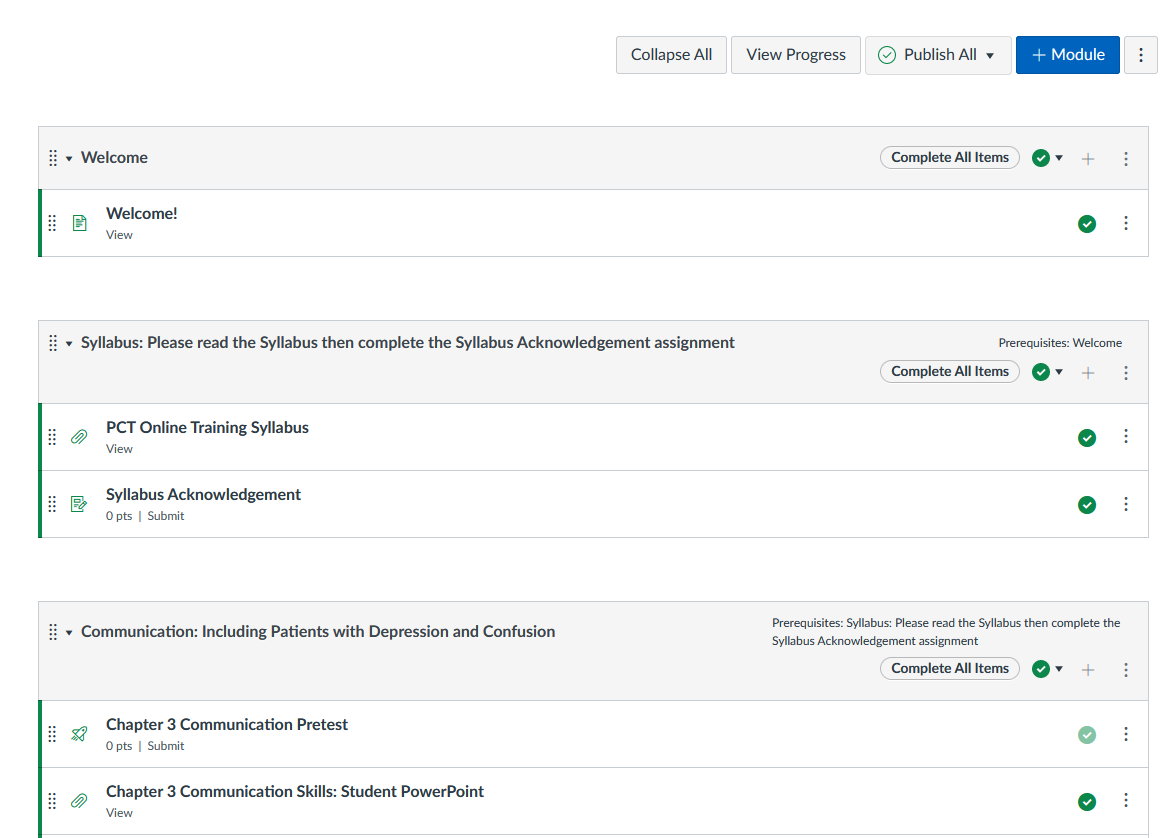 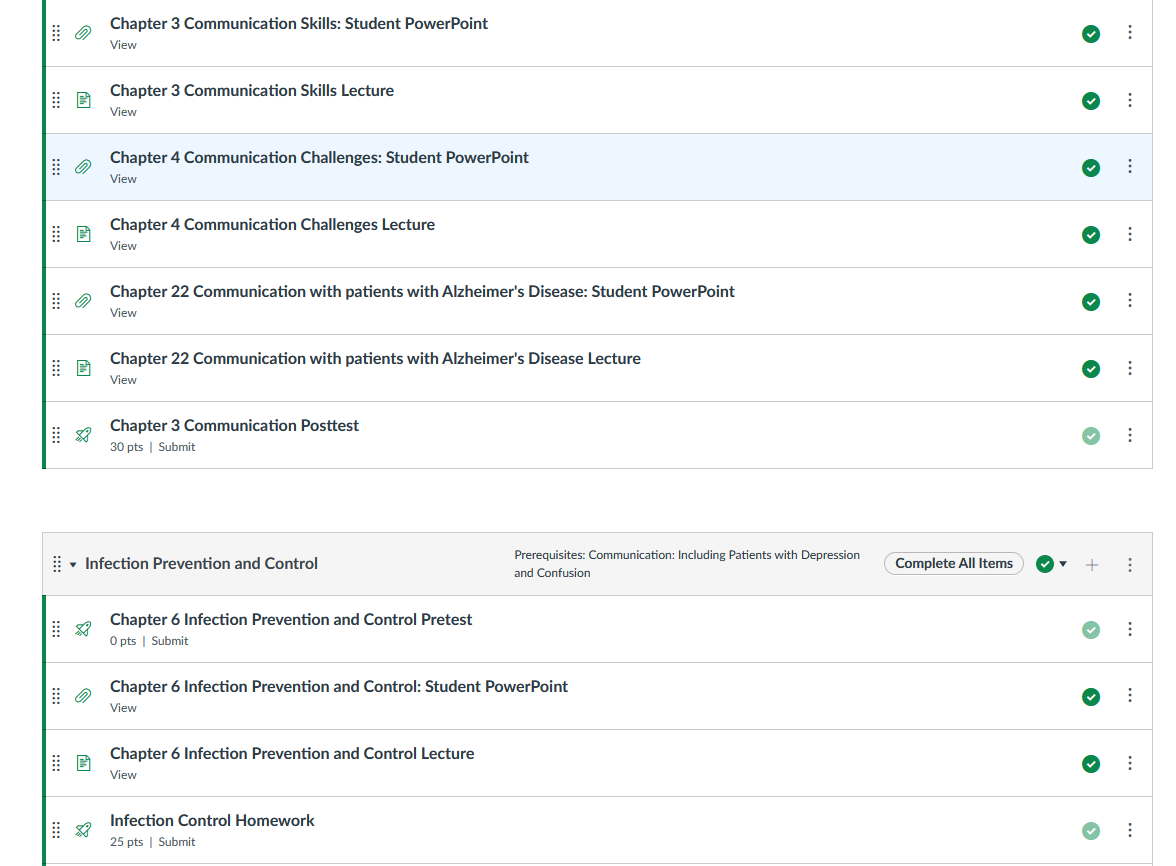 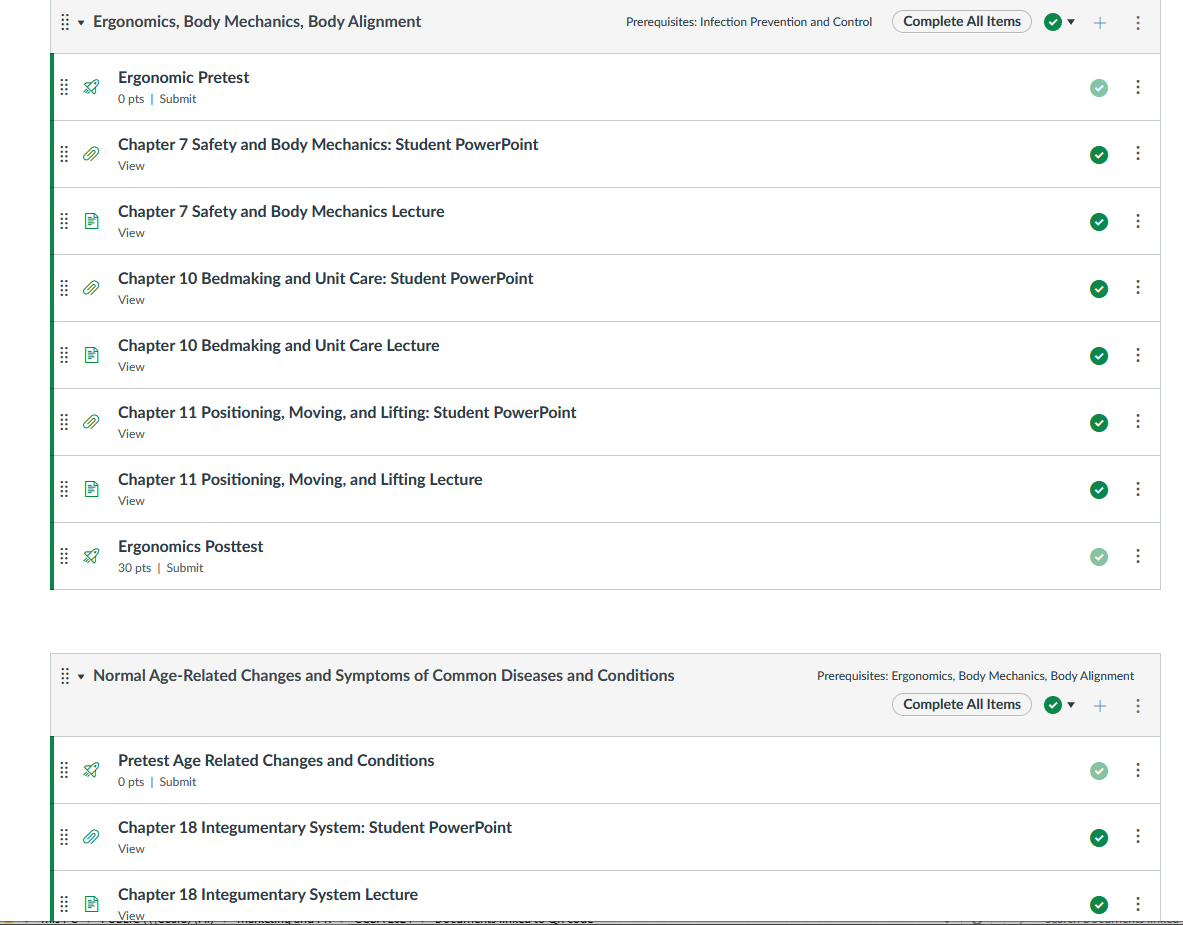 